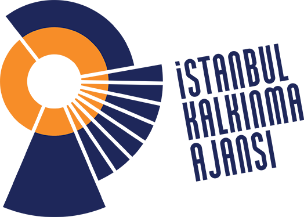 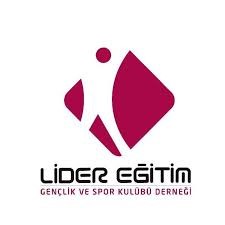 < LİDER EĞİTİM GENÇLİK VE SPOR KULÜBÜ DERNEĞİ >Sözleşme başlığı	: Ufukta Bilim VarYayın referansı	: TR10/18/ÇVG/008221 Mart 2019 tarihinde saat 10:30’da gerçekleştirilen Mal Alımı İhalesi’ni hiçbir istekli kazanamamıştır.Bundan sonraki projelerimizdeki girişimlerimize aktif olarak ilgi göstermeye devam etmenizi temenni ederiz.Kamuoyuna saygıyla duyurulur.Lider Eğitim Gençlik ve Spor Kulübü Derneği